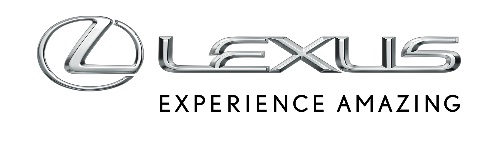 17 LIPCA 2023TĘ WERSJĘ LEXUSA ES POLACY WYBIERAJĄ NAJCZĘŚCIEJ. OSZCZĘDNA LIMUZYNA PREMIUM Z RABATEM DO 35 TYS. ZŁLexus ES 300h jednym z najpopularniejszych aut segmentu E Premium w PolscePolscy klienci najczęściej wybierają wersję Business EditionOferta specjalna: krótki czas realizacji zamówienia i rabaty sięgające 35 tys. złNiska rata w Leasingu KINTO One. ES 300h już za 1900 zł netto miesięcznie*Lexus ES należy do najpopularniejszych limuzyn segmentu E Premium w Polsce. Od początku roku z salonów wyjechało 675 egzemplarzy hybrydowego sedana, a auto ma ponad 14-procentowy udział w swojej klasie. Samochód oferowany jest wyłącznie z wydajnym napędem hybrydowym czwartej generacji z silnikiem o pojemności 2,5 litra. Łączna moc układu wynosi 218 KM, auto rozpędza się od 0 do 100 km/h w 8,9 sekundy, a jego największym atutem jest niskie zużycie paliwa. ES 300h średnio w cyklu mieszanym uzyskuje wynik od 5,2 l/100 km.Gama modelu ES w Polsce obejmuje sześć wersji wyposażenia, 11 lakierów, a także 13 wariantów tapicerki wnętrza. Najchętniej zamawianą odmianą ES-a w Polsce jest Business Edition, która w standardzie ma m.in. pakiet systemów bezpieczeństwa Lexus Safety System +2.5, elektrycznie regulowaną i podgrzewaną kierownicę, elektrycznie regulowane i podgrzewane fotele, system multimedialny z 12-calowym ekranem dotykowym, wbudowaną nawigacją i asystentem głosowym Lexus Concierge, a także 18-calowe felgi aluminiowe, aktywny tempomat, przednie i tylne czujniki parkowania oraz kamerę cofania, system monitorowania martwego pola i elektryczny szyberdach z zasuwaną roletą.Lexus ES 300h Business Edition z niską miesięczną ratąLexus przygotował specjalną ofertę dla modelu ES 300h w wersji Business Edition. Samochód dostępny jest z krótkim terminem odbioru w cenie od 234 900 zł, co oznacza, że korzyści przy jego zakupie sięgają 35 tys. zł. Zamawiając od razu kompletne koła zimowe można zyskać dodatkowe 5 tys. zł.Samochód można sfinansować w ramach Leasingu KINTO One. Miesięczna rata na model ES 300h Business Edition wynosi 1900 zł netto* przy umowie na 24 miesiące, 10-procentowej opłacie wstępnej oraz 30 tys. km całkowitego przebiegu.Przedsiębiorcy mogą też skorzystać z Najmu KINTO One. Jego największe korzyści to niskie miesięczne raty, krótki czas oczekiwania na samochód oraz możliwość regularnej wymiany auta na nowe. W tym programie ES 300h Business Edition kosztuje 1700 zł netto miesięcznie* przy umowie dwuletniej, z limitem przebiegu wynoszącym 30 tys. km oraz przy 10-procentowej opłacie wstępnej. W ramach Najmu KINTO One nie można wykupić auta po zakończeniu kontraktu.Cennik Lexusa ES*kalkulacja z dnia 14.07.2023